CALIFORNIA STATE UNIVERSITY, LONG BEACH POLICY STATEMENTNUMBER: 77-05FILE: CertificateSUBJECT:	Proposal For A Certificate Program In Teaching English As A Second LanguageThe following policy statement, recommended by the Academic Senate at its meeting of December 2, 1976, and approved by the President on December 13, 1976, is as follows:CERTIFICATE PROGRAM IN TEACHING ENGLISH AS A SECOND LANGUAGE - CATALOG STATEMENTThe certificate program in Teaching English as a Second Language (TESL) is open to students from any field who desire training for teaching English to speakers of other languages.	The program is open to undergraduate or graduate students.Admission to the program is through application to the Department of English.Requirements for the Certificate in Teaching English as a Second LanguageA Bachelor's degree with an approved major.	(The certificate may be completed prior to the completion of the B.A. requirements or while in the process of completing graduate work.)Twenty units selected from the areas listed below, chosen in consultation with an advisor, and determined by class level and student objectives:One course in general English linguisticsEnglish 325 (not required of students with previous linguistic training in the United States)One course in English phonology English 420 or 525One course in English morphology and syntax English 421 or 620Two courses in applied English linguistics English 428, 429, 498, or 528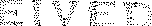 :EBlElectives to complete the 20 unitsEnglish 310, 423, 426, 497, 498 (Linguistic topics only), 499 (Linguistic topics only), 528, 620, 697 (Linguistic topics only), or other courses from those listed aboveInternship.	Ninety hours of teaching or tutoring English as a Second Language, including at least 45 hours on the CSULB campus.		Application for the internship is a separate process from application for admission to the certificate program, though the two may be done at the same time. Guidelines governing the remuneration or academic credit which may be received through the internship are available from the English Department.Effective Date: September 1, 1977 DEG:bjp1/14/77